	CULTURAL, COMMUNITY AND NATURAL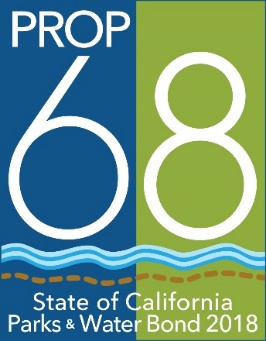 	RESOURCES GRANT PROGRAM	FREQUENTLY ASKED QUESTIONSQ:	When must the funds be expended? A:	May 1, 2022. Q:	Will there be additional rounds of CCNR grant funding? A:	No. It is anticipated all the funds will be awarded in one cycle. Q:	Will the California Natural Resources Agency develop a separate Community Access Program?A:	For this program, 5% of the total grant award may be used for community access activities for the project being funded.  CNRA will continue to evaluate the prospect of developing a separate community access program from other Proposition 68 program funds it administers.Q:	My organization has several eligible projects that we feel are competitive. Should we submit one concept proposal for all projects, or individual concept proposals? A.	Multiple projects cannot be submitted under one concept proposal; however, applicants may submit more than one concept proposal.Q:	May we submit our project under more than one category and let the State choose which category is most competitive?A:	No. You must choose the category that best fits your project. Q:	Please provide criteria used for determining if a project serves a “low income community” and can the low-income community be served by a city located near a Reservation.A:	In general, projects serving a low-income community must be within a reasonable distance – i.e., 20-minute walk and/or demonstrably accessible by public transportation.  Q:	What tool would you like applicants to use to determine if a project located in or will serve a disadvantaged community? A:	Applicants may use any applicable tool that meets the bond’s definition of disadvantaged community.  An acceptable, easy to use tool is the Community FactFinder, developed by California State Parks, at http://www.parksforcalifornia.org/communities.  Q:	If a Tribe is not located in a severely disadvantaged community, are they still eligible to apply?A:	 Yes.	Q: Are matching funds required? A:	Matching funds are not a requirement of this program. However, projects will be more competitive when leveraging funds. Please note that matching or other sources of funds must be disclosed in the cost estimate.Q:	What does “carbon sequestration features in the project design” include? What are acceptable methods of quantifying carbon sequestration/greenhouse gas reduction benefits?A:	Applicants may use any commonly-accepted carbon sequestration feature in their project designs as long as they can explain/justify carbon sequestration claims. The CCNR program does not require the use of one particular quantification methodology. Applicants are encouraged to refer to the California Air Resources Board website at https://ww2.arb.ca.gov/resources/documents/cci-quantification-benefits-and-reporting-materials for helpful resources.  Q:	Can the grant management workshop be covered by grant funds as an eligible cost and when are they held?A:	Grant management workshops are held in various locations around the State several times a year. Grantees will be notified when a grant management workshop is scheduled in their area. Actual travel expenses incurred to attend the workshop are an eligible reimbursable cost.Q:	Can applicants who cannot access SOAR due to computer and/or browser limitations submit a hard copy? A:	Yes. Applicants who can demonstrate hardship in accessing SOAR should contact the Natural Resources Agency. Q:	Can grant funds be used for planning costs?A:	Yes. Up to 25 percent of grant funds for a development project may be spent on project management/non-construction (pre-implementation) costs, including, but not limited to planning and design. In addition, up to 5 percent of the grant may be used for planning costs related to expanding community access to the project.  Q.  Are advances allowed under this program?A. 	For communities that meet disadvantaged requirements, advances may be available upon compelling need. No advances will be made for in-house labor costs. Q.	I understand this grant program usually reimburses (pays in arrears) for work already completed. Is it possible to get an advance for property acquisitions? A.	Yes. The program can advance a portion of funds into an escrow account accompanied by escrow instructions.Q:	If the purchase price is above fair market value (FMV), can the applicant find other sources to cover the amount in excess of FMV? A:	No. The State will not participate in acquisitions purchased greater than FMV.Q:	Are costs directly related to the grant project, but incurred prior to the project award date eligible for reimbursement? A:	No. Costs must be incurred during the project performance period to be eligible. Q:	Can we use an overhead rate (e.g. indirect/billable rate) for personnel and/or employee services? A.	No. Only direct costs are eligible for reimbursement.	